Практическая работа по теме Построение диаграмм в MS ExcelЦель работы Освоение основных приемов создания диаграмм в Excel. Изучение процедур изменения макета, стиля и типов диаграммы. Задание 1. Построение гистограммы Население Москвы (в тыс. чел.)Создайте таблицу «Население Москвы», соблюдая все правила и возможности MS Excel.Выделите все ячейки таблицы и щелкните на вкладке Вставка по кнопке Гистограмма. 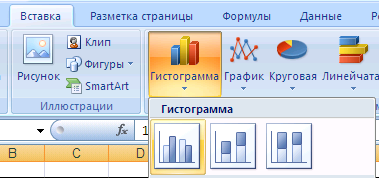 Выберите тип Гистограмма с группировкой.На вкладке Конструктор в группе Стили диаграмм выберите Стиль 13, а в группе Макеты диаграмм щелкните по Макет 3. 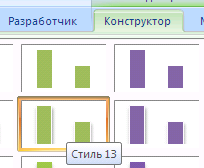 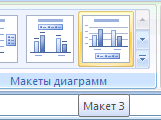 Введите название диаграммы, легенду «Ряд 1» удалите, и вы получите следующую диаграмму.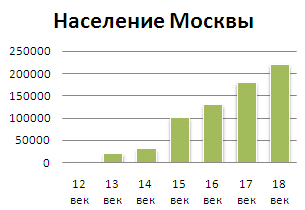 Задание 2. Построение объемной круговой диаграммы Социальная структура и занятия населения Москвы на 1897 год. Перейдите на другой лист.Введите заголовок и данные в таблицу.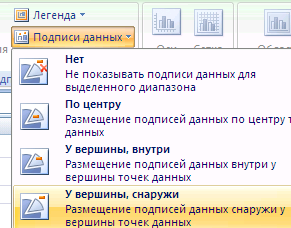 Постройте Круговую объемную диаграмму, используя навыки, полученные в Задании 1.На вкладке Макет в группе Подписи выберите Нет.Из списка Подписи данных выберите У вершины снаружи.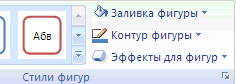 На вкладке Формат поочередно раскрывая списки выберите на свой вкус Заливку фигуры, её Контур и Эффекты.В группе Размер подберите необходимые размеры диаграммы, и вы примерно получите: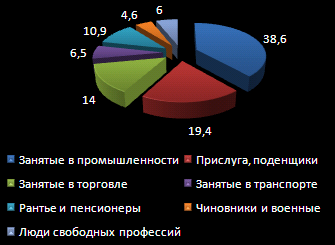 Задание 3. Построение комбинированной диаграммы Создайте данную таблицу, выполните необходимые вычисления и постройте по её данным гистограмму.Выделите на диаграмме ряд Расходы и измените для него тип диаграммы, нажав кнопку, на вкладке Конструктор в группе Тип - Изменить тип диаграммы, далее  выберите График с маркерами.Не снимая выделения на вкладке Формат  в группе   Стили фигур вызовите окно Формат фигуры, где активируйте радиокнопку по Вспомогательной оси.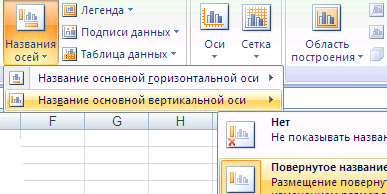 Установите название над диаграммой и легенду, расположенную снизу.Сделайте подпись вертикальной оси, используя кнопку Название осей в группе Подписи на вкладке Макет.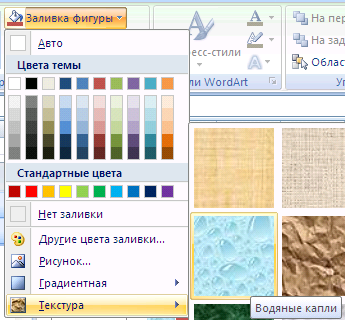 Выделите первый ряд диаграммы и на вкладке Формат в группе Стили фигур в Заливке фигуры выберите Текстура-Водные капли.Для второго ряда установите бледно-зелёный цвет с градиентной заливкой.Выделите область построения диаграммы и залейте её светло-коричневым.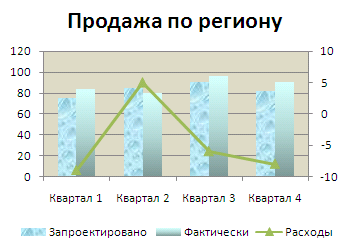 Самостоятельная работаСоставить таблицу расчета горючего на автокомбинате за неделю со следующими графами:Номер  машиныПробегРасход за 1 кмЗатраченное топливоИтоговая строка таблицы должна содержать общую сумму пробега, средний расход на , общее затраченное топливо. Построить диаграмму.12 век13 век14 век15 век16 век17 век18 век110002000030000100000130000180000220000Категория населения%Занятые в промышленностиПрислуга, поденщикиЗанятые в торговлеЗанятые в транспортеРантье и пенсионерыЧиновники и военныеЛюди свободных профессий38,619,4146,510,94,66Продажа по регионуПродажа по регионуПродажа по регионуПродажа по регионуПродажа по регионуПериод Квартал 1Квартал 2Квартал 3Квартал 4Запроектировано75859082Фактически84809690Расходы